 Co nie pasuje do pozostałych przedmiotów?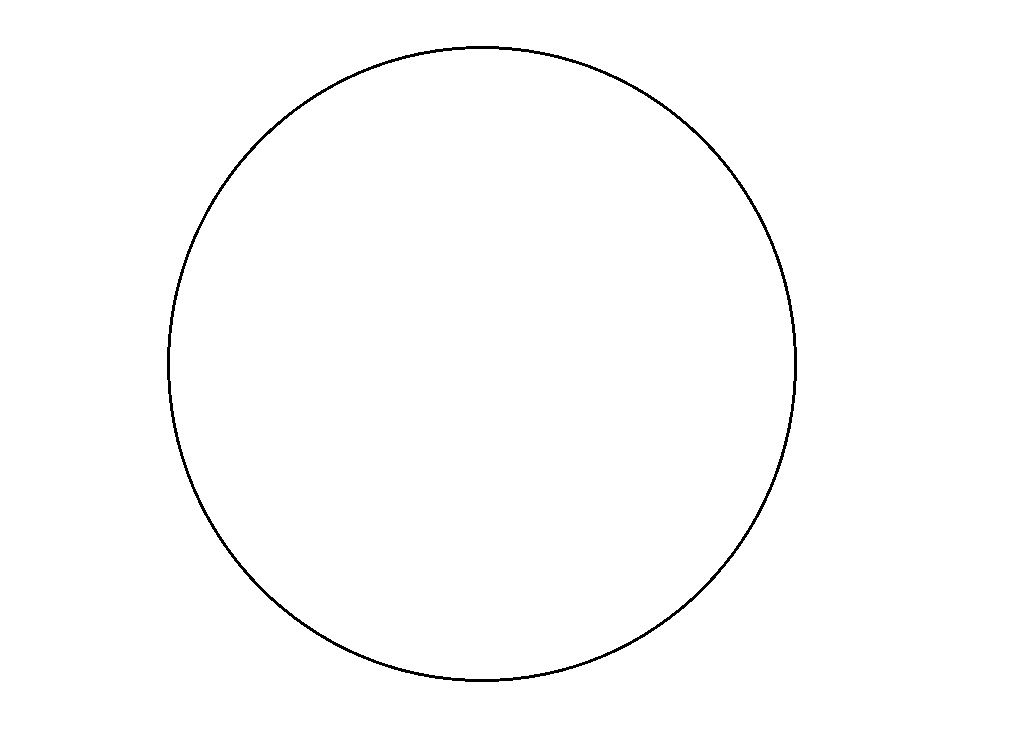 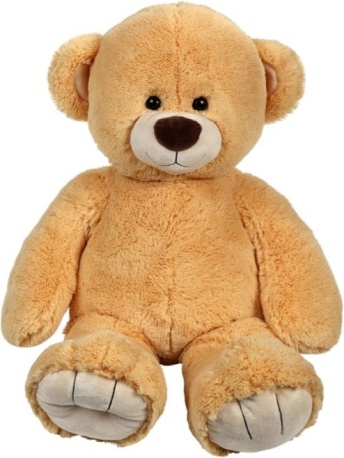 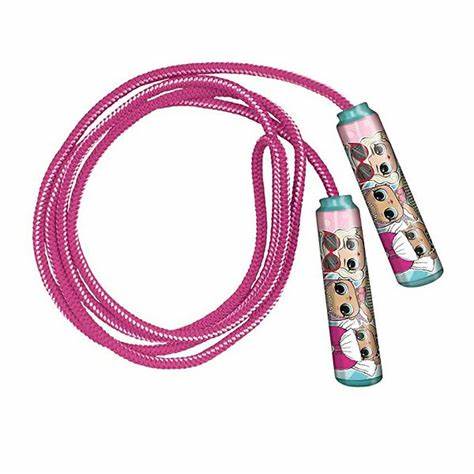 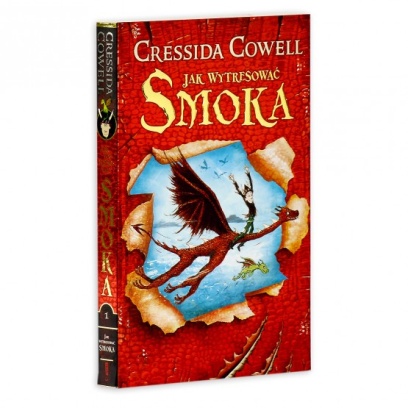 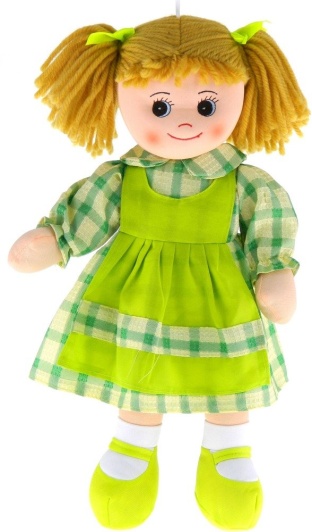 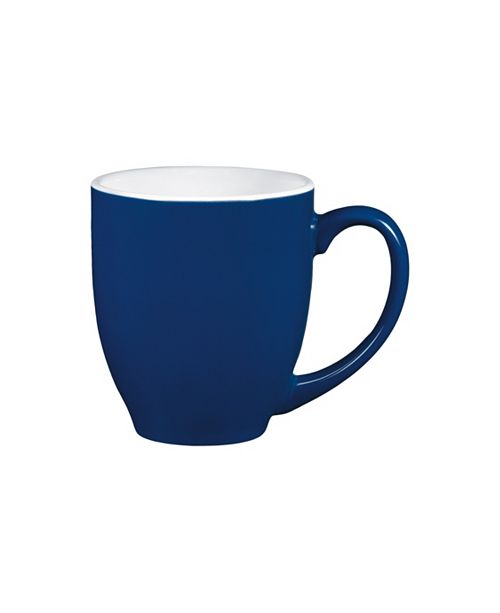 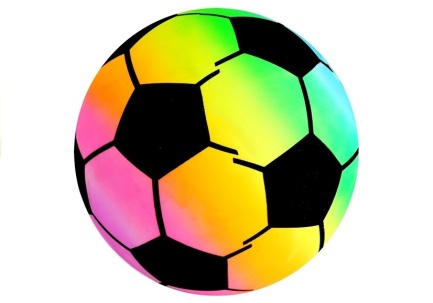 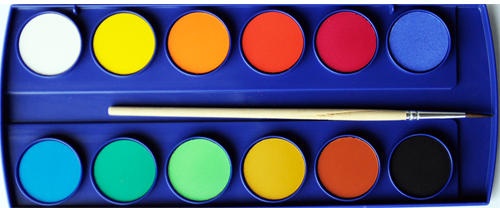 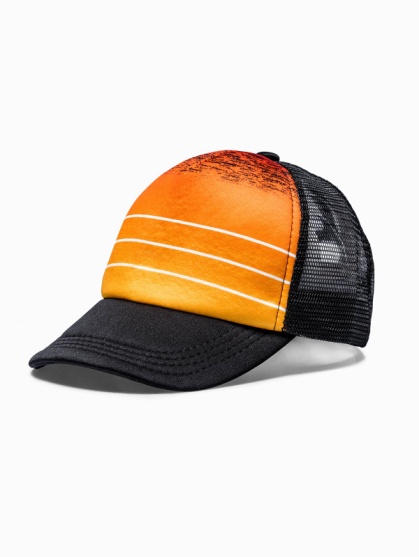 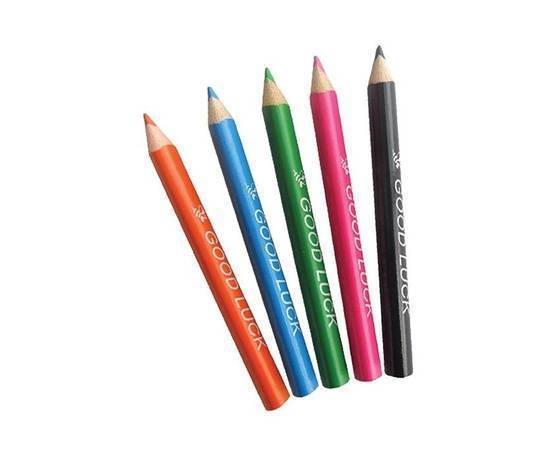 